GÖREV VE SORUMLULUK FORMU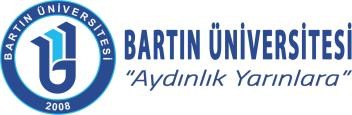 Adres	:	Bartın Üniversitesi Rektörlüğü74100 Merkez / BARTINTelefon	:İnternet Adresi	:0378 223 55 00www.bartin.edu.trSayfa 1 / 2REVİZYON BİLGİLERİGÖREV VE SORUMLULUK FORMUAdres	:	Bartın Üniversitesi Rektörlüğü74100 Merkez / BARTINTelefon	:İnternet Adresi	:0378 223 55 00www.bartin.edu.trSayfa 2 / 2Adı SoyadıBurak ERGİŞİBirimiStrateji Geliştirme Daire Başkanlığı/Bütçe ve Performans Şb. Müd.Görev UnvanıMali Hizmetler Uzman YardımcısıBağlı Bulunduğu YöneticiŞube Müdürü Buket KARAAĞINYokluğunda Vekâlet EdecekMert SEYHANGörevin/İşin Kısa TanımıBütçe ve Performans Programı Şubesine ait tüm iş ve işlemler Daire Başkanı tarafından verilecek diğer iş ve işlemlerGörev, Yetki ve SorumluluklarYılı Merkezi Yönetim Bütçe Kanunu ile tahsis edilen ödeneklerin harcama birimlerine dağılımını gerçekleştirerek e-bütçe sistemine girmek,Mevzuatla belirlenecek bütçe ilke ve esasları çerçevesinde ayrıntılı harcama ve finansman programını hazırlamak,Vize edilen üniversitemiz Ayrıntılı Finans Programının birim detayını hazırlayarak bütçe ödeneklerini üç aylık dönemler halinde serbest bırakmak,5510 sayılı Sosyal Güvenlik Kanunu’nun 81. maddesinin h fıkrası gereği Sosyal Güvenlik Kurumu’na ödenmek üzere üniversitemiz yılı bütçesine ait %20 ek karşılık cetvelini hazırlamak,Yılı Yatırım Programında yer alan üniversitemiz yatırım projelerinin detay programı hazırlıkçalışmalarının koordinasyonunu ve konsolidesini sağlayarak Cumhurbaşkanlığı Strateji ve Bütçe Başkanlığına göndermek ve Ka-Ya sistemine girmek,İl Yatırım ve Takip Sistemi (İLYAS) iş ve işlemlerini yapmak,Her yıl bir önceki yılın Yatırım İzleme ve Değerlendirme Raporunu hazırlayarak Cumhurbaşkanlığı Strateji ve Bütçe Başkanlığı, Hazine ve Maliye Bakanlığı ile SayıştayBaşkanlığı’na gönderilmesini ve web sayfamızda yayımlanarak kamuoyuna duyurulmasını sağlamak,Yatırımcı birimlerce hazırlanan İller Yatırım Projelerini İzleme Formu ve Yatırımcı Kuruluş Dönem Raporu ile İl Yatırım Takip Sistemi Bilgi Formlarını konsolide ederek Bartın Valiliği İl Planlama ve Koordinasyon Kuruluna göndermek,İdare bütçesini stratejik plan ve performans programına uygun olarak hazırlamak,Üniversitemiz bütçe teklifi hazırlık çalışmalarının Bütçe Çağrısı ve Bütçe Hazırlama Rehberinde belirtilen esaslar çerçevesinde yürütülmesini sağlamak ve üniversitemiz bütçe teklifini e-Bütçe sistemine girmek,İdarenin yatırım programına proje teklif edilmesi çalışmalarını koordine ve konsolide ederek üniversitemiz yatırım programı teklifini hazırlamak ve Ka-Ya sistemine girilmesini sağlamak,5018 sayılı Kamu Mali Yönetimi ve Kontrol Kanunun 30. maddesi gereği Temmuz ayı içerisinde Yılı Kurumsal Mali Durum ve Beklentiler Raporu hazırlayarak web sayfamızda yayımlanmasını sağlamak,Üniversitemiz yatırım vize cetvelinin ve bütçe tasarısının hazırlanması,Harcama birimleri tarafından düzenlenen ödenek taleplerine göre ödeneğin ilgili birimlere gönderilmesini sağlamak,Bütçe gelir ve alacaklarının takip işlemlerini yürütmek, gelir fazlasının ödenekleştirilmesi, devri vb. işlemleri gerçekleştirmek,Bütçe işlemlerini gerçekleştirmek ve bunların kayıtlarını tutmak, Bütçe uygulama sonuçlarını raporlamak, Üniversitemiz bütçe ödeneklerinin kullanımında kurum ve birim bazında ödenek üstü harcama kontrolü yaparak bilgi vermek,Üniversitemiz yatırım projeleri ödeneklerinde gerçekleştirilmesi talep edilen revizyonişlemlerinin Cumhurbaşkanlığı Strateji ve Bütçe Başkanlığına bildirilmesi ve Ka-Ya sistemi girişlerinin takibini gerçekleştirmek,Doğrudan Temin Takip Sistemi ile 4734 sayılı Kamu İhale Kanununun 21/f – 22/d maddeleri kapsamında yapılan alımlarda dikkat edilmesi gereken %10 sınırının takibini yapmak ve Kamu İhale Kurulu uygun görüşünün alınması işlemlerini yürütmek,İdarenin mali iş ve işlemlerini diğer idareler nezdinde yürütmek ve sonuçlandırmak,Revizyon NoRevizyon TarihiRevizyon Açıklaması0-İlk yayın.